ホームタンクからの灯油流出に注意！！　例年、冬を迎える時期には、ご家庭や事業所に設置している灯油用ホームタンクからの漏えい事故が多く発生しております。事故を未然に防止するためには、日常点検や自主的な安全対策が重要です。こんな事故が発生していますホームタンクに関係する事故は、下記に記載する原因で多く発生しています。そのほか、ホームタンクからポリ容器などへ小分けする際、目を離している間に大量に流出させてしまう事例が多いため、絶対にその場を離れないようにしましょう。防油堤を設置することにより、外部への流出を防ぐことができます。主な油漏えいの原因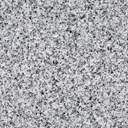 